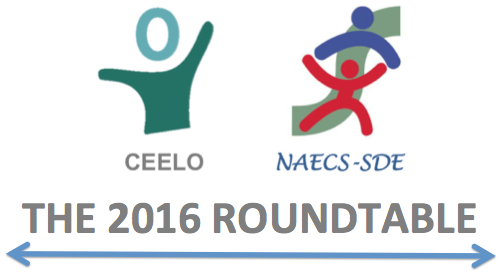 Mobilizing an Exceptional Early Childhood WorkforceJune 2-3, 2016 – Baltimore, MDMobilizing an Exceptional Early Childhood WorkforcePurpose:  The meeting is collaboratively planned by national technical assistance partners to build the capacity of state agency leaders and early childhood specialists to provide informed leadership about research-based practices to support an effective, high performing statewide workforce for children birth through third grade.DESIRED RESULT:  Each state has an effective, comprehensive, incentivized system for early childhood workforce preparation and professional learning to ensure every child has access to high-quality, developmentally appropriate education, and support delivered by exceptional teachers and administrators.  OUTCOMES – As a result of this meeting, state early childhood education administrators and others will:Increase awareness of policies, best practices, and successful strategies to strengthen the workforce for teaching children birth to through grade three.Broaden awareness of what research says about the impact of a skilled workforce on children, birth through grade three.Learn from national experts and colleagues about different state and international models which provide leadership for strengthening the early childhood teacher and administrator workforce.Identify technical assistance needs and resources to enhance state capacity and support state leadership efforts for preparing, supporting, and retaining an exceptional early childhood workforce. AGENDA AT A GLANCE JOURNAL   |    NOTES BREAKOUT SESSION #1: Thursday, June 2, 2:30-4:00Breakout Session #1 is dedicated to examining current and innovative policies and practices related to: (1) the qualifications and competencies of the early childhood workforce, (2) the preparation of a highly qualified and diverse workforce, and (3) approaches to preparation and professional learning that support positive outcomes for children across the B-3rd grade continuum.KEY BALLROOM #6: World Café on Developing a Highly Qualified WorkforceWhat is it?This World Café consists of five brief, focused discussions on specific workforce policies or innovative approaches to professional learning. There are five tables, each with a host who will share information on a topic and then facilitate a small group discussion. All five groups will visit each table; each group builds upon the discussion of the previous groups. What will I do?You will receive a pink, green, blue, yellow or white index card when you enter the room. Each color represents a group that stays together throughout the World Café. Each group will have about 8-10 members. You will visit each table, meet the Host who will do a brief presentation, and then facilitate a discussion of the topic with your group. When signaled to do so, your group will move to the next table.  You will visit all five tables.What will I learn?The presentations/discussions at the five tables are:Table 1: EarlyEdU: An Alliance for Head Start and Early Childhood Teaching – Host: Gail Joseph Table 2: Building Early Childhood into Principal Preparation in Illinois– Hosts: Bryan Stokes, Cindy Zumwalt, Jennifer MetcalfTable 3: New Jersey Preschool to Grade 3 Initiative to Support and Improve Professional Practice – Host: Shannon AyersTable 4: Hitting a Home Run: State Supports for Developing Teacher and School Leader Competencies for Effective Full-day Kindergarten in Minnesota –Host: Debbykay PetersonTable 5: Vermont’s Higher Education Collaborative Pathway to Early Childhood Educator & Early Childhood Special Educator Licensure – Host: Manuela Fonseca KEY BALLROOM #3: It’s Debatable: Credits, Competency, Credentials, Certification…oh my!What is it?It is a debate about competency-based credentialing versus credit-based certification. Participants will be assigned to one position or the other. Each side will present arguments supporting its position as the approach that will better promote the development of a high quality early childhood workforce.  Bring your enthusiasm and best high-school/college debating skills with you!What will I do?You will receive a green, yellow or red slip when you enter the debate session. Each color indicates a specific role: green is for the competencies side, red for the credits-based side, and yellow are judges. Each debating group collaboratively assembles and presents its arguments. If you are a judge, you will help decide which side has presented the most persuasive arguments.What will I learn?The pros and cons of competency-based credentialing and credit-based certification, collaborating with colleagues, and establishing a sound argumentKEY BALLROOM #4: Sharing Our Knowledge: Discussions on Developing a Highly Qualified Workforce What is it?This option consists of small group discussions of “burning questions” on a range of topics. There will be seven groups with up to 8 members each. Each person sits at a table, has 12-15 minutes to discuss the question, and then moves to a new table to form a new group to discuss a new question. All groups discuss the same question at the same time.What will I do?You will select a table, meet other participants, and then discuss the question within your group. You will share your knowledge and experiences, as well as what your state is doing in that topic area.  After 12-15 minutes, you will get a signal to move to a new table, form a new group, and answer a new question.What will I learn?In addition to meeting new people, you will learn about the topics embedded within each of the five questions. These topics are as follows:Connection between increased requirements and "leaky pipeline" issueDiversifying the workforceEnhancing administrators’ knowledge of prekindergarten educationWorkforce policies and the B-3 continuumImpacts of different funding streams on recruitment of highly-qualified teachersJOURNAL   |  NOTES JOURNAL   |  NOTES BREAKOUT SESSION #2: Friday, June 3, 2016, 10:45-12:00Breakout Session #2 will provide an opportunity to reflect, share, network and strategize on actions that can be taken to support, retain and build the competence of “in-place” educators and administrators.  Participants will acquire new information on strategies:  1) to support development and training activities focusing on administrator competencies; 2) gain an understanding of strategies used to sustain the quality, integrity and fidelity of ongoing professional development; and 3) explore strategies states are using to retain practitioners including career pathway and compensation supportsThere will be three breakout groups during this session.  Each breakout will explore a different topic:  to support development and training activities focusing on administrator competencies; gain an understanding of strategies used to sustain the quality, integrity and fidelity of ongoing professional development; and explore strategies states are using to retain practitioners including career pathway and compensation supports.  Participants will have opportunities to listen to colleagues from states talk about how they are addressing these issues.  This will be followed by peer discussions about applicability of this information for state and local level use.  Group 1 – Key 6:  Using Professional Learning Standards to Build Capacity and Increase Intentionality for Effective Professional Development Breakout session summary:  Using professional learning standards to build capacity and increase intentionality for effective professional development” includes examination of the processes West Virginia district-level instructional leaders recently experienced as part of a yearlong look at local level professional learning efforts.   Specifically, this session will take participants through a version of one of the exercises West Virginia instructional leaders recently utilized to raise awareness regarding the purpose, selection, design and implantation of professional learning efforts at the local level.  Activity:  Participants will be led through one of the modules of the process using the training workbook:  From Aspiration to Implementation: Continuing the Journey WorkbookLarge and small group work using the workbookSharing out following the small group sessionFocus on what is applicable to the process for states Group 2—Key 3:  Gaining an understanding of strategies used to sustain the quality, integrity and fidelity of ongoing professional developmentBreakout Session Summary:  Iowa, Georgia and Colorado will describe their efforts to develop and sustain high quality professional development systems.  States will describe the strategies they use to support the fidelity of high-quality ongoing professional development activities across multiple sectors.  Participants will have opportunities to consider how these models may work in their state. Activity 1 – Spark states:  Iowa – Tom Rendon will lead this session on Iowa’s Implementation Framework for PD.  Tom will address the career pathway as the backbone of the PD system, and a primary driver for PD system development. The 6 qualities (from NAEYC) for effective PD address all sectors of the workforce and provided the undergirding for the Iowa model. These drivers can address and model policies, practices and strategies that strengthen the workforce; address research around PD implementation, and other tools that better prepare the workforce including strategies for evaluation.Colorado – Sharon Triolo-Moloney will lead this discussion on Colorado’s PD system.  She will address the Colorado professional development online system.  She will talk about how the state is linking to the NAEYC standards.  She will also address issues of fidelity and integrity of the state’s online system.  Georgia – Laura Reid will lead this discussion on Georgia’s Professional Learning Community process.  She will focus on Georgia’s development of a cadre of Professional Learning Community (PLC) facilitators. The session will include an overview of the certification process for facilitators and share our initial plans for authorizing facilitators to offer state-approved training hours to practitioners who participate in PLCs.Activity 2 - Engaging activity:Engage in group activity to explore the PD models offered by the three states using a group, carousel process with focused questions:  Questions to be explored during this process include:  How are the PD offerings linked to our professional standards (state/NAEYC)?What data will we collect in order to know that this PD is effective?What data will we collect to know if the PD is addressing professional standards and changing practitioner behavior?Are you seeing a linkage between your PD and your QRIS outcome?What strategies (if any) is your state using to ensure fidelity of your professional development activities?  Are those strategies consistent across all agencies offering PD to early education practitioners?What are the policies and resources that need to be established to ensure the fidelity of PD?Group 3 – Key 4:  Explore strategies states are using to retain practitioners including career pathway and compensation supportsBreakout Session Summary:  An exploration of three states and their strategies to bring practitioners into the workforce, maintain their participation and retain them as active educators.  Each state uses a different set of strategies.  Session will conclude with attendees exploring how to apply information locally.Activity 1:  Participant engagement activity – BINGO with questions focused on professional development activities within states.Activity 2:  Spark states: Delaware – Susan Perry-Manning:  will discuss the strategies used in the Delaware compensation retention model used to retain credentialed practitioners in the workforceWashington –Nicole Rose:  will talk about Washington State’s early learning portal as a strategy for practitioners to explore their career pathway.  In addition, she will address the state’s education awards process for practitioners getting additional educationMassachusetts - Donna Traynam and Carol Nolan:  will talk about the state’s career pathway program for practitioners that are English language learners.  I addition they will address the state’s stackable credentials as a career pathway facilitation processActivity 3:  Facilitated Group Discussion:  Session participants will be in groups by table grounds.  Each group will be provided with five questions.  Individual groups will be directed to start with one question and talk as a small group.  If time allows the groups can move onto the next question they identify to address.  Questions:What are you doing in your state to direct individuals into the early education pathway?What are you doing in your state to support recruitment?  What was surprising to you from what you have learned so far about what states are currently doing or have done?  What promising strategies are you considering taking back to your state?  Identify policy areas might need to be addressed to strengthen these concepts?  JOURNAL   |   NOTESJOURNAL   |   NOTESJOURNAL   |   NOTESBREAKOUT SESSION #3: Friday, June 3, 2:30-3:45Breakout Session #3 is intended to promote discussion of the barriers, unintended consequences and solutions to ensuring the EC workforce is of high quality (exceptional in terms of content knowledge, pedagogy, and a commitment to lifelong learning) to teach children birth through 3rd grade and lead high quality programs.  RESOURCES: Consider reading these highly relevant resources:Worthy Work, STILL Unlivable Wages: Full Report, see Ch. 5, “The Public Cost of Inadequate Compensation” and Ch. 6, “Policy Efforts to Improve Early Childhood Teaching Jobs”.  Transforming the Workforce for Children, Birth through Age 8: A Unifying Foundation, particularly Ch. 11, Status and Well-Being of the Workforce page 461 Special Report: Dual Language Learners and Preschool Workforce, supplement to The 2015 State  Preschool YearbookBringing It All Together, recently released by the New America Foundation's Principal's Corner. The MN Principal Leadership Series is featured on page. 4.GROUP 1 – KEY 6 – PEER EXCHANGE: Improving Compensation and Work Environments for EC Workforce  Description:  This session will focus on how states can step up their efforts to pursue policies to improve compensation and work environments for early educators.  Participants will have the opportunity to engage in conversation on hot topics in work force compensation and quality.Digging Deeper:  Marcy Whitebook, From Unlivable to Worthy Wages: Strategies to Transform Early Childhood Jobs B-Age 5.  Marcy will build on her plenary presentation to discuss in more detail how states can step up their efforts to pursue policies to improve compensation and work environments for early educators as noted in Chapters 5 and 6 of Worthy Work, Worthy WagesHot Topics:  Participants will have the chance to discuss 2 “hot topics” with their colleagues.  Each Table will have a table tent with the primary topic and a flip chart paper with the complete question. Participants choose 1 topic and discuss for 20 mins; moderators signal after about 18 minutes time to move to the next question. Table 1- In what ways do the work environments of teachers and administrators support or prohibit opportunities for continuous professional learning and opportunities to gain competence? Resource: Discussion Guide: Enhancing Teaching Conditions to Support Quality TeachingTable 2- How can opportunities for formal teacher leadership roles address issues of job satisfaction, compensation and retention? Does your state have a teacher leadership standards or policies? Structured teacher leadership networks?  Resources:  Increasing Teacher Leadership  and Multi-Classroom LeadershipTable 3 - Is pay parity a myth or a possibility in your state?  What is the gap between public school-PreK teachers and K-12 teachers? Between other early care and education providers and public school teachers? Between teaches and other professions with similar education requirements?  What can your state do to address this issue in the current political and fiscal reality?  Resource: Special Report: Dual Language Learners and Preschool Workforce and Addressing Infant-Toddler Teacher CompensationTable 4: Does your state have a sufficient supply of highly qualified early childhood teachers (B-3rd grade) for every classroom in every community community?  Do you have data on teacher recruitment or retention? Are you implementing or considering any financial incentives to address specific shortages or diversified pay schedules? Resource: Financial Incentives to Address Teacher Shortages and Principal Hiring Practices of EC teachersTable 5: Do principals in your state have the skills, knowledge, and dispositions to be instructional leaders and administrators of high quality teachers and programs? Do the licensure or endorsement requirements support content in ECE? Resources:  Leading for the Early Years  and Preparing Principals to Support Early Childhood Teachers GROUP 2 – KEY 3 - CONVERSATION HOUR: Challenges and Innovations to Retain and Reward Teachers and AdministratorsDescription:  In this session, participants have an opportunity to talk in depth with their peers about the challenges and innovations to increase recruit, retain and, reward highly qualified teachers and administrators.  After introductions, participants can choose to join in conversation with state colleagues on one of the following topics:   Table 1: Principal/Administrator Competence and Compensation: John Pruette, NC, Tracye Strichik, AL, Debbykay Peterson, MN. Presenters will share strategies they are exploring and implementing to increase administrator (principals, superintendents, program leaders) competency to be instructional leaders, to address compensation disparity, and ensure effective recruitment/retention strategies for administrators.  Table 2: Using Legislation to Increase Competence and Compensation of EC Workforce: Deb Adams, CT and Diane Schilder, CEELO.   Recent legislation required the CT Office of Early Childhood to develop, A Plan to Assist Early Education State Funded Providers to Degree Attainment and Increased Compensation.  The plan reviews the impact of efforts to date in CT to improve access to higher education and increase degree attainment by the early childhood workforce and makes recommendations to continue to build the supply of well-educated and compensated early childhood workforce.  CEELO reviewed national research and surveyed state early education administrators to identify current policy and best practice in the policy brief Early Childhood Teacher Education Policies: Research Review and State Trends to inform the report.  Table 3: Addressing Compensation Parity of PK workforce: Annie Rooney-French, KY and Connie Casha, TN. This session will share strategies that states are using to ensure compensation parity for the EC workforce (teachers, teacher assistants, and administrators).  In KY, the Office of General Council determined that contract language required pay parity among pre-k teachers and K-12 teachers; and in TN, a PDG Expansion grant state, a requirement of the federal funding is that states ensure pay parity for preschool teachers in all settings.  Table 4: Financial incentives for improving competence & compensation of the early childhood workforce: Jill Haglund, WI, and Melody Hobson, NE.  Jill will discuss how WI uses the school funding formula to provide community based 4 year old kindergarten and the Teach Reward program to provide financial incentives for increased education.  Melody will discuss recent legislation establishing a School Readiness Tax Credit (SRTC) to increase quality and compensation of the EC workforce.Table 5: How Can State and National Leaders Spur Innovation in Compensation Parity: Steve Barnett, NIEER and Aaliyah Samuels (NGA).  National organizations play a critical role in creating urgency to address tough policy issues; and many are funding efforts to improve the quality of the workforce, including compensation parity.  State leaders have an equally important role to develop and implement policy that address this issue in their state, including opportunities to direct state and federal funds (e.g., ESSA) towards these goals.  Discuss with state and national leaders how we can work together to spur innovation and share a common message on the urgency and necessity of compensation parity.To conclude the session, participants will share their big ideas gleaned from the meeting and what they will do when they are back in their state to move workforce policy forward.PARTICIPANTS LIST – 2016Deborah AdamsEducation ConsultantCT Office of Early ChildhoodHartford, CTdeborah.adams@ct.gov860-713-6744Suzanne AdinolfiVPK Regional FacilitatorFL Dept. of Ed. Office of Early LerningPanama City Beach, FLsuzanne.adinolfi@oel.myflorida.com773-425-2564Mark AllanVPI+ State CoordinatorDepartment of Education, Office of Humanities and Early ChildhoodRichmond, VAmark.allan@doe.virginia.gov804-225-3665Bruce AtchisonExecutive Director Policy/Director Early Learning InstituteEducation Commisson of the StatesDenver, CObatchison@ecs.org303-299-3657Sheree BairdAssessment SpecialistArkansas Department of EducationLittle Rock, ARsheree.baird@arkansas.gov501-683-0902Laura BakerDirectorADECE/Office of School ReadinessAlbertville, ALlaura.baker@ece.alabama.gov334-467-5823Steve BarnettDirector, NIEERCEELO/NIEERNew Brunswick, NJsbarnett@nieer.orgAnna BatieProfessional Development Outreach CoordinatorWA State Department of Early LearningOlympia, WAanna.batie@del.wa.gov360-407-3696Garrett BaumanPublic PolicyTeaching Strategies, LLCBethesda, MDgarrett.b@teachingstrategies.com240-319-2788Luba BezborodnikovaAssistant DirectorWA Department of Early LearningOlympia, WAluba.bezborodnikova@del.wa.gov360-725-4404Janet Bock-HagerPre-K CoordinatorWV Department of EducationCharleston, WVjbockhager@k12.wv.us304-558-9994Kelli BohanonECEAP AdministratorWA State Department of Early LearningOlympia, WAkelli.bohanon@del.wa.gov360-725-2835Laura BornfreundDirector of Early & Elementary Education PolicyNew AmericaWashington, DCbornfreund@newamerica.org202-506-3381Lachelle BrantEarly Learning ConsultantWyoming Department of EducationCheyenne, WYlachelle.brant1@wyo.govAndrea BrinnelEducation ConsultantCT Office of Early ChildhoodHartford, CTandrea.brinnel@ct.gov860-713-6771Lana BrooksDirectorMissouri Department of Elementary and Secondary EducationJefferson City, MOlana.brooks@dese.mo.gov573-526-3874Lindy BuchEarly Childhood Education ConsultantCEELOEast Lansing, MIlindybuch@gmail.com248-217-4694Kim BurnimConsulting TeacherMontgomery County Public SchoolsSilver Spring, MDkimberly_o_burnim@mcpsmd.org240-876-2057Bob ButtsAssistant Superintendent of Early Learning, WA State Office of Superintendent of Public InstructionOlympia, WAbob.butts@k12.wa.us360-725-0420Connie CashaDirector of Early Childhood Education Programs, Office of Early Learning/TN Dept. of EducationNashville, TNconnie.casha@tn.gov615-741-9051Debbie CateTA Specialist, Early Childhood Technical Assistance CenterChapel Hill, NCdebbie.cate@unc.edu865-288-3131Katie ChaseEducation Program SpecialistU.S. Department of EducationWashington, DCkatie.chase@ed.gov202-205-0266Ramona ChauvinSenior TA ConsultantAmerican Institutes for ResearchMandeville, LArchauvin@air.org504-421-4396Destiny ChirelloK-3 Early Literacy SpecialistArizona Department of EducationPhoenix, AZdestiny.chirello@azed.gov602-364-2355Lori Connors-TadrosProject DirectorCEELO/NIEERAlexandria, VAltadros@nieer.org571-239-5129Tonya CostonManager, NJDOETrenton, NJtonya.hall-coston@doe.state.nj.us609-777-2074Gisele CrawfordResearch SpecialistFrank Porter Graham Child Development InstituteChapel Hill, NCgisele.crawford@unc.edu919-966-0450Pat CucciRegional Account DirectorScholastic EducationNew York, NYpcucci@scholastic.com407-702-7493Delis CuellarEarly Years Research AssociateWIDAFullerton, CAdelis.cuellarklitzke@wisc.edu602-625-3415Melissa DahlinResearch AssociateCEELO/EDCWashington, DCmdahlin@edc.org202-572-3717Penny DanielsonEd. Associate, Early Learning Team LeadS.C. Department of EducationColumbia, SCpdanielson@ed.sc.gov803-414-1154Barbara DayalEducation Program ConsultantKansas State Department of EducationTopeka, KSbdayal@ksde.org785-296-5081Monica DellaMeaExecutive DirectorWV Department of Education, Office of Early LearningCharleston, WVmdellamea@k12.wv.us304-558-9994Renee DeMars-JohnsonDirector - Earlu Childhood Development & Family EducationMichigan Department of EducationLansing, MIdemars-johnsonr@michigan.gov517-241-0162Jill DentDirector, Office of Early ChildhoodMS Department of EducaitonJackson, MSjdent@mdek12.org601-359-5532Blanche DerenGSRP Education ConsultantMichigan Department of EducationLansing, MIderenb@michigan.gov517-241-4289Shannon Dunstan619 CoordinatorState of IdahoBoise, IDsdunstan@sde.idaho.gov208-332-6908Chris DwyerSenior Research AssociateRMC ResearchPortsmouth, NHcdwyer@rmcres.com603-422-8888Mary EarickAdministrator, Bureau of Integrated Programs; State Director of Title INH Department of EducationRumney, NHmary.earick@doe.nh.gov603-254-0071Danielle EwenSenior Policy AdvisorEducationCounselWashington, DCdanielle.ewen@educationcounsel.com202-689-2919Cecelia Fisher-DahmsAdministrator, CA Department of Education/Early Education and Support DivisionSacramento, CAcfisherd@cde.ca.gov916-324-9739Elizabeth FlasnickCurricular Materials and Online Course Review CoordinatorIdaho State Department of EducationBoise, IDeflasnick@sde.idaho.gov208-332-6967Becky FoxVP of Strategic InitiativesKaplan Early LearningDublin, OHbfox@kaplanco.com614-397-0059Ellen FredeDeputy DirectorBill and Melinda Gates FoundationSeattle, WAellen.frede@gatesfoundation.org206-770-2319Annie Rooney FrenchPreschool ConsultantKentucky Department of EducationFrankfort, KYannie.rooney-french@education.ky.gov502-564-7056Maggie GardnerResearch and Policy AssociateLearning Policy Institutemgardner@learningpolicyinstitute.org202-798-5583Karin GarverDirectorNJ Department of EducationTrenton, NJkarin.garver@doe.state.nj.us609-984-1959Jenine GatewoodNC Pre-K Policy ConsultantNC Dept. of Health and Human Services/Division of Child Development and Early EducationRaleigh, NCjenine.gatewood@dhhs.nc.gov919-527-6551Dee GethmannECSE Consultant / IDEA Sec 619 State Coordinator, IA Dept. of EducationDes Moines, IAdee.gethmann@iowa.gov515-281-5502Kathryn GlazerPresidentVirginia Early Childhood FoundationRichmond, VAkathy@vecf.org804-350-3782Wendy GroveDirector, Office for Early Learning & School ReadinessOhio Department of EducationColumbus, OHwendy.grove@education.ohio.gov614-466-2096Kim Guieb-KangP-3 Project ManagerHawaii P-20 Partnerships for EducationHonolulu, HIkimgk@hawaii.edu808-956-2560Margaret GustafsonEducation ConsultantConnecticut Office of Early ChildhoodHartford, COmargaret.gustafson@ct.gov860-713-6983Jill HaglundEarly Childhood ConsultantWI Department of Public InstructionMadison, WIjill.haglund@dpi.wi.gov608-267-9625Theresa HawleyConsultantCEELO/NIEERNaperville, ILthawleyece@outlook.com630-717-6017Fiona HelselDeputy Director, REL Northwest and Local Evaluator, Northwest Comprehensive CenterEducation NorthwestPortland, ORfiona.helsel@educationnorthwest.org503-275-9497Debbie HewittEarly Childhood SpecilistMN Dept of EducationRoseville, MNdebbie.hewitt@state.mn.us651-582-8476Steven HicksSenior Policy AdvisorU.S. Department of EducationWashington, DCsteven.hicks@ed.gov202-260-8787Melody HobsonAdministrator- Office of Early ChildhoodNDELincoln, NEmelody.hobson@nebraska.govMichelle HorowitzPolicy Research AssistantCEELO/NIEERNew Brunswick, NJmhorowitz@nieer.orgSarah HughesEarly Learning LeadNortheast Comp Center and RMC ResearchCazenovia, NYshughes@northeastcompcenter.org315-655-4463David JacobsonSenior Project DirectorCEELO/EDCWaltham, MAdjacobson@edc.orgJacqueline JonesPresident & CEOFoundation for Child DevelopmentNew York, NYjacqueline@fcd-us.org212-867-5777Gail JosephAssociate ProfessorUniversity of WashingtonSEATTLE, WAgjoseph@uw.edu206-499-6432Tracy JostEducation Program SpecialistMSDE - Early Learning BranchBaltimore, MDtracy.jost@maryland.gov410-767-4441Stacey JoynerPreschool Development Grant ManagerNevada Department of EducationLas Vegas, NVsjoyner@doe.nv.gov702-668-4348Maureen KampfePreschool Development Grant Regional SpecialistMontana Office of Public INstructionManhattan, MTmkampfe@mt.gov406-446-0224Brenda LegerChief Strategy Officer, HighScope Educational Research FoundationYpsilanti, MIbleger@highscope.org734-485-2000Jim LeskoProject ManagerAEM CorporationLewes, DEjjlesko1@gmail.com302-645-2414Michelle LevyEducation ConsultantCT Office of Early ChildhoodMiddle Haddam, COmichelle.levy@ct.gov860-398-2004Sandra LittleAssessment ManagerAlabama Department of Early Childhood EdcationMontgomery, ALsandra.little@ece.alabama.gov334-353-2720Richard LowerDirector / Preschool & Out-of-School Learning, Michigan Department of EducationLansing, MIlowerr@michigan.gov517-241-4779Heather LucasGSRP ConsultantMichigan Department of EducationLansing, MIlucash@michigan.gov517-373-4559Alison LuttonConsultantWyndmoor, PAalutton@gmail.com202-445-1207Nicole MadoreEC MonitorMaine Dept. of EducationAugusta, MEnicole.madore@maine.gov207-624-6677Tammy MannPresident & CEOThe Campagna CenterAlexandria, VAtmann@campagnacenter.org703-224-2345Jana MartellaCo-DirectorCEELO EDCWashington, DCjmartella@edc.org202-572-5311Mischele McManusGSRP Education ConsultantMichigan Department of EducationLansing, MImcmanusm@michigan.gov517-373-8664Jenny MetcalfEarly Childhood ConsultantIllinois State Board of EducationSpringfield, ILjmetcalf@isbe.net217-524-4835Penny MilburnConsultantPenny Milburn SolutionsJohnston, IApennym1202@gmail.com515-745-2943Candy MillerEducation Program SpecialistMSDE / Early Learning BranchBaltimore, MDcandy.miller@maryland.gov410-767-1250Kimberly MitchellProject Officer-PDGOEL/OSEPWashington, DCkimberly.mitchell@ed.gov202-245-7453Sue MitchellTA Specialist, AEM CorporationHarrisburg, PAsusan.mitchell@aemcorp.com717-433-0893Evelyn MooreWashington, DCevelynkmoore@comcast.net202-232-7975Mary MoranEducation Program SpecialistU.S. Department of EducationWashington, DCmary.moran@ed.gov202-260-0940Lauren MoriguchiDirectorExecutive Office on Early LearningHonolulu, HIlauren.k.moriguchi@hawaii.gov808-753-7737Julie MurphyAssessment SpecialistMichigan Dept of EducationOkemos, MImurphyj12@michigan.gov517-803-1723Eileen NelsonEarly Childhood SpecialistMN Dept of EducationRoseville, MNjoanie.pankonin@state.mn.us651-582-8705Carol NolanAssociate Commissioner for Strategic Partnerships, Department of Early Education and CareSomerville, MAcarol.nolan@state.ma.usJenni Norlin-WeaverVice President, Education Program Management, DRCMaple Grove, MNjnorlin-weaver@datarecognitioncorp.com763-268-2445Michele PalermoAssociate Director, Early ChildhoodRI Department of Education/Office of Instruction, Assessment & CurriculumProvidence, RImichele.palermo@ride.ri.gov401-222-8941Juliana PanquevaFIscal and Compliance Program SpecialistArizona Deaprtment of EducationPhoenix, AZjuliana.panqueva@azed.gov602-542-8812Susan Perry-ManningExecutive DirectorDelaware Department of Education, Office of Early LearningDover, DEsusan.perry-manning@doe.k12.de.us302-735-4295Debbykay PetersonEarly Childhood Education SpecialistMinnesota Department of EducationRoseville, MNdebbykay.peterson@state.mn.us651-582-8426Holly PetersonKindergarten Assessment SpecialistOregon Department of EducationSalem, ORholly.peterson@state.or.us503-947-5927Alicia PrescodProgram AssociateCCSSOWashington, DCalicia.prescod@ccsso.org202-312-6866John PruetteExecutive DirectorNC Department of Public Instruction/Office of Early LearningRaleigh, NCjohn.pruette@dpi.nc.gov919-807-3424Jo Anne RalstonCoordinatorMissouri Department of Elementary and Secondary EducationJefferson City, MOjoanne.ralston@dese.mo.gov573-751-0397Chris RauscherSenior Technical Assistance ConsultantGreat Lakes Comprehensive Center/ American Institutes for ResearchNaperville, ILcrauscher@air.org319-541-2057Lisa RayCoordinator, Office of Early LearningWest Virginia Dept of EducationCharleston, WVlmray@k12.wv.us304-558-9994Sue ReedEarly Childhood Specialist, Maine DOEAugusta, MEsusan.d.reed@maine.gov207-624-6632Laura ReidProfessional Learning Community Specialist, GA Dept of Early Care & LearningAtlanta, GAlaura.reid@decal.ga.gov404-463-0788Tom RendonIowa Head Start State Collaboration Office CoordinatorIowa Department of EducationDes Moines, IAtom.rendon@iowa.gov515-326-5389Deb ResnickTraining and Personnel ManagerConnecticut Office of Early ChildhoodHartford, COdeb.resnick@ct.gov860-418-6151Calvin RiceLakeshore Learningcrice@lakeshorelearning.comDonna RichardsonDirectorCentral Comprehensive CenterNorman, OKdrichardson@ou.edu405-570-6155Shannon Riley-AyersAssociate Research ProfessorCEELO /NIEERNew Brunswick, NJsayers@nieer.org908-246-6258Nicole RoseAssistant Director for Quality Practice and Professional Growth,WA  State Department of Early LearningOlympia, WAkate.darling@del.wa.gov360-725-4669Jeana RossSecretaryAlabama Department of Early Childhood EducationMontgomery, ALjeana.ross@ece.alabama.gov334-353-2703Shannon RudisillAssociate Deputy Assistant Secretary for Early Childhood DevelopmentUS Department of Health and Human Services/Administration for Children and FamiliesWashington, DCshannon.rudisill@acf.hhs.gov202-401-6984Nicol RussellDeputy Associate SuperintendentArizona Department of EducationPhoenix, AZnicol.russell@azed.gov602-364-1530Aaliyah SamuelSenior Policy AnalystNational Govenors AssociationWashington, DCasamuel@nga.org202-624-7857Pat SargentGSRP ConsultantMichigan Department of EducationLansing, MIsargentp@michigan.gov517-241-4741Susan SarverDirector of Workforce DevelopmentBuffett Early Childhood InstituteOmaha, NEssarver@nebraska.edu402-554-5908Sarah SaykoWV & KY State CoordinatorAppalachia Regional Comprehensive CenterArlington, VAsaykos@rmcres.com703-558-4830Suzanne ScheelSenior Director, Implementation ServicesTeaching Strategies, LLCBethesda, MDsuzannes@teachingstrategies.com301-634-0818 x1756Diane SchilderSenior Technical Assistance SpecialistCEELO/EDCWaltham, MAdschilder@edc.org617-816-2026Thomas SchultzProgram Director, Standards, Assessment and AccountabilityCEELO/CCSSOWashington, DCthomas.schultz@ccsso.org202-312-6432Jean ScottEducation AdministratorAlabama Department of EducationMontgomery, ALjscott@alsde.edu335-242-9746Catherine Scott-LittleProfessor, UNCGGreensboro, NCmcscottl@uncg.edu336-256-0132Anna SeverensState PreK AdministratorNevada Department of EducationCarson City, NVaseverens@doe.nv.gov775-687-5950Jill SlackDirectorLouisiana Department of EducationBaton Rouge, LAjill.slack@la.gov225-329-4995Kyle SnowEarly Childhood Research ConsultantLaytonsville, MDkyle.snow.phd@gmail.com240-678-8312Deborah SpitzEducation Program SpecialistU.S. Department of EducationWashington, DCdeborah.spitz@ed.gov202-260-3793Jim SquiresSenior FellowCEELO /NIEERSaint Simons Island, GAjsquires@nieer.org802-734-9715Bryan StokesPreschool Expansion Policy DirectorGovernor's Office of Early Childhood DevelopmentChicago, ILbryan.stokes@illinois.gov312-519-0615Tracye StrichikDirector of Office of Early LearningAlabama Department of Early Childhood EducationMontgomery, ALtracye.strichik@ece.alabama.gov334-353-2700Cheryl StrobelAssociate Director of Early Childhood EducationVirginia Department of EducationRichmond, VAcheryl.strobel@doe.virginia.gov804-371-7578Jonah StuartVP, Public Policy and Government Relations, Teaching StrategiesBethesda, MDjonahs@teachingstrategies.com301-832-6697Gayle StuberIndependent Early Childhood SpecialistLawrence, KSgaylestuber@gmail.com785-766-4068Kathe TaylorAssistant Superintendent, Teaching & Learning, Office of Superintendent of Public InstructionOlympia, WAkathe.taylor@k12.wa.us360-725-6417Kathleen TheodoreSr TA ConsultantSECC/AIRMarrero, LAktheodore@air.org504-228-8695Donna TraynhamEarly Learning Team LeadMA Department of Elementary and Secondary EducationMalden, MAdtraynham@doe.mass.edu781-338-6372Sharon Triolo-MoloneyDirector, P-3 AlignmentColorado Department of EducationDenver, COtriolo-moloney_s@cde.state.co.us303-859-3787Susan UnderwoodEducation & Instruction ManagerArkansas Department of Human Services - DCCECELittle Rock, ARsusan.underwood@dhs.arkansas.gov501-320-8920Kimberly VillottiAdministrative ConsultantIowa Department of EducationDes Moines, IAkimberly.villotti@iowa.govRobert WagnerEducation Program SpecialistMSDE / Early Learning BranchBaltimore, MDrobert.wagner1@maryland.gov410-767-7811Judith WalkerBranch ChiefDECD / Early Learning BranchBaltimore, MDjudith.walker@maryland.gov410-767-6549Lisa WasaczEarly Childhood Special Education CoordinatorMichigan Department of EducationLansing, MIwasaczl@michigan.gov517-241-4520Kelley WashingtonExecutive DirectorIllinois Governor's Office of Early Childhood DevelopmentChicago, ILkelley.washington@illinois.gov312-814-6348Albert WatSenior Policy DirectorAlliance for Early SuccessWashington, DCawat@earlysuccess.org202-494-2150Dorothy WeintraubSenior Director, National Accounts, Literacy InitiativesScholastic EducationNew York, NYdweintraub@scholastic.com212-965-7305GG WeisenfeldConsultantCEELO/NIEERSan Diego, CAggweisenfeld@gmail.com646-298-5963Cindy WheelerSenior Manager Early Education BranceNC Dept. of Health and Human Services/Division of Child Development and Early EducationRaleigh, NCcindy.wheeler@dhhs.nc.gov919-527-6556Marcy WhitebookDirector, Center for the Study of Child Care EmploymentBerkeley, CAmwhbk@berkeley.edu510-643-7091Kara WilliamsPreK-3rd Grade CoordinatorOregon Department of EducationSalem, ORkara.williams@state.or.us503-947-5728Nathan WilliamsonDirector of Early Learning and InterventionIndiana Department of EducationIndianapolis, INnwilliamson@doe.in.gov317-232-6671Lisa WiltshireExecutive DirectorOffice of Early Learning/TN Dept. of EducationNashville, TNlisa.wiltshire@tn.gov615-770-5391Deborah WiseEducation ExecutiveDepartments of Education and Human ServicesHarrisburg, PAdewise@pa.gov717-787-7489Cathy YountDirector of Early LearningHoughton Mifflin HarcourtTampa, FLcathy.yount@hmhco.com813-417-3559Lauren ZbyszinskiEarly Childhood Education Program Specialist, Arizona Department of EducationPhoenix, AZlauren.zbyszinski@azed.gov602-364-1530Robin ZeiterProfessional Development SpecialistState of Michigan/Office of Great StartLansing, MIzeiterr@michigan.gov517-335-2717Cindy ZumwaltDivision AdministratorIllinois State Board of EducationSpringfield, ILczumwalt@isbe.net217-524-4835JOURNAL   |    NOTES JOURNAL   |    NOTES JOURNAL   |    NOTES ROUNDTABLE TECHNOLOGY - PadletOUR PADLET ADDRESSES FOR THE MEETING – Share your thoughts on the following padlet page:https://padlet.com/roundtable/2016 Reading from PadletTo view an expanded version of a post or its attached multimedia, just click on it.Once expanded, use left and right arrow keys to slide through posts.Adding a PostDouble click to add a new post, orDrag a file from your computer. Adding Multimedia to a Padlet PageAt the bottom of the post, there are options to add a link, upload a file, or take a picture from webcam.You can add any kind of file/links - videos, images, and documents.DraggingJust drag. Really, how does one explain that?On touch devices, tap and hold for a second before starting to drag. This is to prevent accidental drags.ResizingNon-touch devices: Drag the bottom right corner.Touch devices: Pinch!Editing and ModeratingOnly the author and the wall owner can edit or delete a post.Double-click/tap to edit a post.Questions?Send CEELO’s padlet troubleshooter Melissa Dahlin an email at mdahlin@edc.org or text/call her at            714-305-2779.  Or find her in person!ROUNDTABLE TECHNOLOGY - TwitterTwitter is a great medium to involve people who are not physically present in our dialogues; one aim of live tweeting at conference is to let these people follow our ideas and join in or create a conversation about these ideas if they so wish. 
We ask Tweeters at the Roundtable to adhere to the following set of guidelines:Always Tweet using the conference hashtag #Lead4ECE.If a session chair, speaker or other attendee asks you to stop live Tweeting, please stop. Attribute correctly and clearly: begin Tweets of a paper with either the name or the initials of the speaker, so that readers of the Tweet can recognize whose ideas are being reported.Be considerate to other attendees: ensure your device’s sounds are off. It may be worth considering sitting at the back or the side of the room.If a follower asks a question, feel free to relay that question to the speaker during the question session, and report the answer back; questions from people in the room should, however, always take precedence.Tweet as little or as much as you like, about whichever aspect of the conference you like. Keep to a high standard of collegiality and professionalism. Keep in mind the very public nature of Twitter as a medium. Consider confidentiality issues before posting photographsBe civil, professional, and polite (and beware that ‘tone’ is difficult to discern from a Tweet); the medium is very public, so do not Tweet what you would not say in public.These Hot Tips for using Twitter to enhance your conference experience are from a post by Dan McDonnell, Community Manager for the American Evaluation Association.Hot Tip:  Know Your Conference Hashtag. For this Roundtable it is #Lead4ECE – Whenever you have some downtime, or are interested in hearing your fellow attendee’s reactions to certain presentations or sessions, search the hashtag to see what people have to say.Hot Tip:  Share Your Experience—Part of getting the most value out of social media is by being, well, social. Use Twitter as your personal digital notepad by:Tweeting out neat data points or insightful thoughts from speakersSharing your own reflections on the content and topics being discussedJoin the conversation by @replying to other users Tweeting on the hashtagPosting photos from the eventWith all of the above, be sure to include the conference hashtag #Lead4ECE to join in with the larger conversation. Hot Tip: Connect with Others – Follow people on Twitter who are using the conference hashtag #Lead4ECE, as chances are, you’ll have a lot in common. Give conference speakers and presenters on Twitter a shout out, using their Twitter handle, especially if you enjoyed their session. By following along with the conference hashtag, you may also uncover (or share!) great recommendations on sightseeing, local cuisine and the best place to grab a coffee near the hotel or convention center.Useful Twitter handles for this conference:PRECONFERENCE: Wed - June 1, 2016PRECONFERENCE: Wed - June 1, 20168:00-5:00CEELO Leadership Academy MARSHALL BOARDROOM2:00-2:45NAECS-SDE New Member Orientation TUBMAN BALLROOM A-B 2:45-4:00NAECS-SDE Committee Meetings TUBMAN BALLROOM A-B3:30-5:00NAECS-SDE EXCOMM with Strategic PlannersTUBMAN BALLROOM A-B 5:00-7:00Welcome ReceptionEDGAR ALLEN POE ROOM A-BDAY ONE: Thursday – June 2, 2016DAY ONE: Thursday – June 2, 20167:15-8:30Breakfast and NetworkingKEY BALLROOM FOYER and 67:15-8:15CEELO–Comprehensive Center Representatives BreakfastKEY BALLROOM #38:30-8:55NAECS-SDE Business Meeting [All members invited]KEY BALLROOM #69:00-11:45NAECS-SDE Strategic Planning [All members invited]KEY BALLROOM #611:45-12:00Break12:00-1:00Networking Lunch and Welcome Remarks – Steven Hicks- USED-OEL,  and Shannon Rudisill – HHS-ACFKEY BALLROOM #61:00-2:15Plenary Panel – Perspectives on Mobilizing an Exceptional WorkforceKEY BALLROOM #62:15-2:30Break2:30-4:00Breakout Session 1 – Peer Exchange on Issues Impacting the Quality of the Early Childhood Workforce[See p 7-8 for descriptions]World Café on Developing a Highly Qualified WorkforceKEY BALLROOM #6It’s Debatable: Credits, Competency, Credentials, Certification…oh my!KEY BALLROOM #3Sharing Our Knowledge: Discussions on Developing a Highly Qualified WorkforceKEY BALLROOM #44:00-4:15Break4:15-4:45Closing Reflections on Day 1 – Provocations for Day 2KEY BALLROOM #64:45-5:00Housekeeping – Announce Scholastic Light Directions, AdjournKEY BALLROOM #6DAY TWO: Friday - June 3, 2016DAY TWO: Friday - June 3, 20167:30-8:30Breakfast and NetworkingKEY BALLROOM FOYER and 67:30-8:15CEELO Leadership Academy Information BreakfastKEY BALLROOM #38:30-8:45Welcome Back and Day 2 Agenda OverviewKEY BALLROOM #68:45-9:30Voices from the Field:  Maryland’s Experience Mobilizing an Exceptional WorkforceKEY BALLROOM #69:30-10:15Annual NIEER Lecture – Research to Inform Workforce Policy and Practice, Steve BarnettKEY BALLROOM #610:15-10:45Break10:45-12:00Breakout Session 2 – Peer Exchange on Effective Strategies to Improve the Current Early Childhood Workforce – B-3rd Grade[See p 13-14 for descriptions]Using Professional Learning Standards to Build CapacityKEY BALLROOM #6Gaining and Understanding of Strategies Used to Sustain QualityKEY BALLROOM #3Exploring State Strategies to Retain PractitionersKEY BALLROOM #412:00-12:15Break – Begin Lunch Buffet12:15-1:15Lunch – Video Remarks from US Secretary of Education John KingKEY BALLROOM #61:15-1:30In-Place Stretch1:30- 2:15Plenary:  The State of the Early Childhood Workforce: Shared and Divergent Challenges Serving Children from B-3rd Grade, Marcy Whitebook KEY BALLROOM #62:15-2:30Break2:30-3:45Breakout Session 3 – Peer Exchanges on Balancing Issues of Teacher Competency and Compensation with State Policy Realities[See p 19-20 for descriptions]Improving Compensation and Work Environments for the Early Childhood WorkforceKEY BALLROOM #6Challenges and Innovations to Retain and Reward Teachers and AdministratorsKEY BALLROOM #33:45-3:50Return to Main Meeting Room KEY BALLROOM #63:50-4:15Final Reflections and OpportunitiesSusan Perry-Manning (DE) and Tom SchultzKEY BALLROOM #64:15-4:30Wrap-Up and AdjournKEY BALLROOM #6REFLECTIONSSTEPS FOR BACK HOMERESOURCESREFLECTIONSSTEPS TO TAKE BACK HOMERESOURCESREFLECTIONSSTEPS TO TAKE BACK HOMERESOURCESREFLECTIONSSTEPS TO TAKE BACK HOMERESOURCESOrganizationsCEELO@CEELOorgNIEER@PreschoolTodayEDC@EDCtweetsCCSSO@CCSSOUS Department of Education@usedgovMaryland State Department of Education@MdPublicSchools